							Employee Development Plan Templates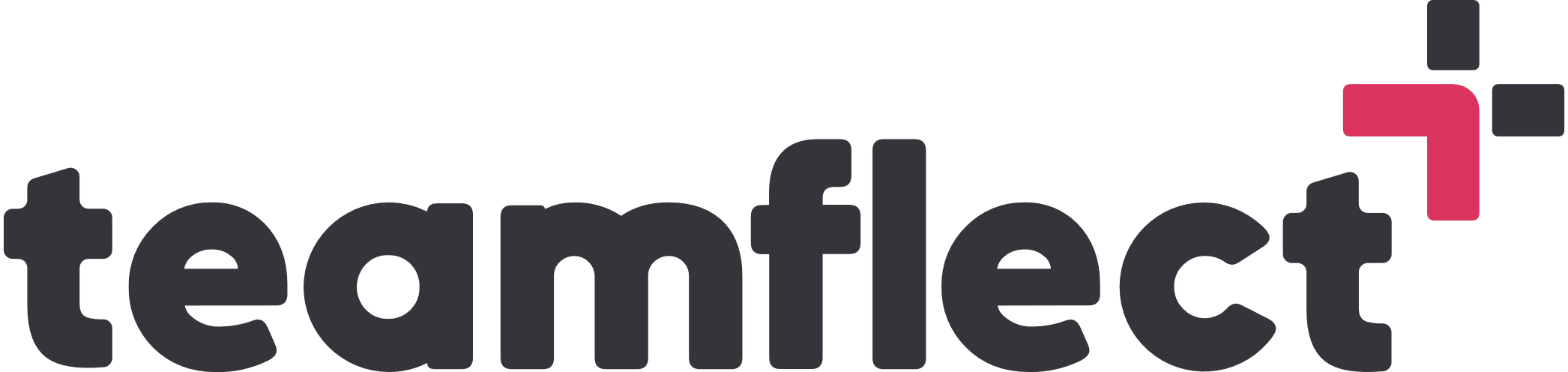 -EMPLOYEE DEVELOPMENT PLAN TEMPLATE-Employee Name: Position: Department: Date: Employee Signature:Date:Supervisor/Manager Signature:Date:1. Current Job Responsibilities:[List the employee's current job responsibilities and duties.]2. Career Goals:[Identify the employee's short-term and long-term career goals.][Take note of the employee’s aspirations within the current role and potential future roles within the organization.]3. Strengths:[List the employee's strengths and areas where they excel.][Include any skills or qualities that contribute positively to their performance.]4. Areas for Improvement:[Identify areas where the employee could improve or develop skills.]5. Training and Development Opportunities:[Outline specific training programs, courses, workshops, or seminars that could benefit the employee.][Identify both internal resources (e.g., company-sponsored training) and external resources (e.g., industry conferences, online courses).]6. Mentorship/Coaching:[Discuss the possibility of assigning a mentor or coach to the employee.]7. Stretch Assignments/Projects:[Identify opportunities for the employee to take on new challenges or projects outside of their usual responsibilities.]8. Performance Metrics:[Define measurable goals and objectives related to the employee's development plan.][Set timelines for achieving these goals and establish checkpoints for monitoring progress.]9. Review and Feedback:[Schedule regular check-ins to review the employee's progress and provide feedback.]